Singpu Mang Sian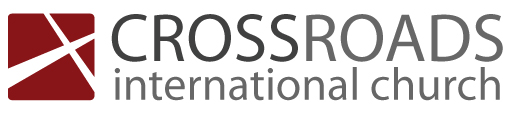 10 March 2013Share The Gospel Romans 1:1-17IntroductionHow did I/you come to faith in Christ?Paul expresses the believers’ identity, his desire to visit the believers in Rome, ultimately his passion to share the Gospel.I. The Whos (1:1-7)A). Who is Paul? 1. His status, Paul is ………..…..………… (1a)2. His gift, Paul is ……..…………………(1b)3. His mission, Paul is obligated to …….…………..…… (1, 14)B). Who is Jesus? 1. Jesus is the seed of David, which indicates his……………………..(3)2. Jesus is the Son of God that denotes his ……………………………….. (4)C). Who are the believers in Rome?1. They are the ……………………………… of Jesus Christ (6)2. They are …………………………….. of God (7a)3. They are also called to be ……………………………., which means holy people for God (7b)4. Paul’s greeting words: “grace and peace” identify the …………………………………... in the OT, the total well-being and security of God’s people (v.7b, Num. 6:22-26).II. Why was Paul excited to visit Rome? (1:8-15)A). Paul ………………… God for the believers in Rome (8)B). Paul ………………… for them earnestly (9, 10)C). The reasons Paul wants to visit Rome (9-15)to impart the spiritual gift (blessing) (11)to encourage one another (12)to lead some Romans to Christ (13). to advance the Gospel to the other parts of the world, especially in the region of Spain for he had fully preached in Jerusalem and Illyrium (15; 15:19, 24)III. What is the Gospel and why did Paul feel obligated to deliver it? (1:16-17)A). The Gospel is ………………………………….. (16)B). The Gospel reveals …………………………………….. (17)C). The scope of the Gospel is for …………………………………………(14,17)D). Share the Gospel by faith (17)Conclusion1). We must share the Gospel because it is …………………………..that only can save sinners from hell, and make the sinners……………….………….. (Main Idea)2). Write down the names that you want to share the Gospel and pray for them now:(i). ……………………………….(ii)………………………………..(iii)……………………………….Reflect on the following questions:1).  Read Romans 1: 1-17 aloud.  What good things do you want to give thanks to God for about Crossroads like Paul did for the believers in Rome?2). Share an experience you have had in sharing the Gospel and the response.3). How do you demonstrate your faith in God in your community?4). With whom will you commit to share the gospel this week?